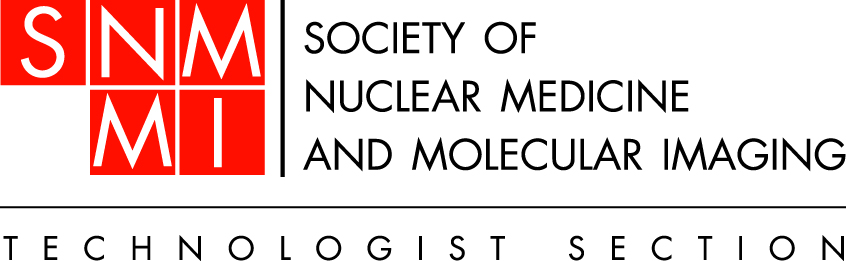 Committee ReportSNMMI-TS Executive BoardJune 2013Nuclear Medicine and molecular imaging Week Task ForceCommittee Charges for 2012-2013 
Goal B: Enhance MarketingDevelop educational materials that outline the benefits of nuclear medicine and molecular imaging. Create a task force focused on Nuclear Medicine Week.Enhance the promotion and visibility of Nuclear Medicine Week.Use NMW marketing to increase Public Awareness of nuclear medicine and molecular imagingGoal G: Improve Resource ManagementIncrease development of revenue-producing programs. Have NCOR delegates provide input from chapters as to what the chapters would like to see offered.Send more frequent emails about SNMTS items for sale, and include the less expensive items such as the pin or coffee cup to take advantage of impulse purchases.Encourage Chapters to use NMW revenue-producing programs to increase local awareness of Public awareness of this industryOther Charges (not specifically outlined in strategic plan)Develop Nuclear Medicine Week themeWork with SNM Marketing Staff to determine what product should be offered during NMW. Current Objectives/Goals (please reference Strategic Plan): All products have been selected and are for sale at the SNMMI booth #1526 as well as on the SNMMI website2013 product linePosterPenLapel pinLanyardScientific calculatorChildren’s t-shirtsLunch bagMugSoup bowlMarketing is currently working on the marketing plan that is scheduled to launch in July. It will consist of direct mail, email marketing and social media.  Progress of Charge/Objectives/Goals to Date:
Key Goals/Objectives for 2012-2013 Heighten Positive Awareness of Nuclear Medicine & Molecular Imaging